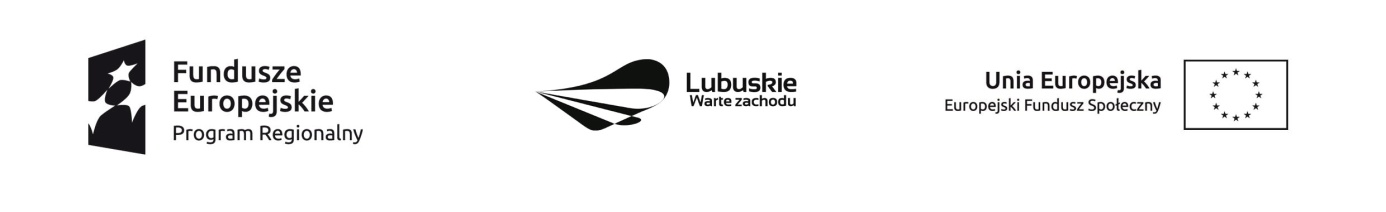         Krosno Odrzańskie, 30.01.2019 r.Ogłoszenie	Dyrektor Powiatowego Centrum Pomocy Rodzinie w Krośnie Odrzańskim informuje, że w wyniku zakończonego naboru ofert zgodnego z Zapytaniem ofertowym nr 4/RPO/2019 na świadczenie usług transportowych – przewozu uczestników projektu pn. „Aktywność – potencjał – rozwój” Część I Świadczenie usług transportowych – przewozu uczestników projektu pn. „Aktywność – potencjał - rozwój”  - 8 miejsc pasażerskich dla uczestników projektuwybrano najkorzystniejszą ofertę złożoną przez Wykonawcę:Usługi Transportowe Ryszard Maternia, Sarbia 19, 66-600 Krosno Odrzańskieza kwotę brutto 2,90 zł (słownie: dwa złote 90/100) za 1 km.Wybrana oferta spełnia wymogi formalne i prawne zawarte w treści ogłoszenia.                                               Cena przedstawiona za wykonanie usługi za 1km mieści się w kwocie zaplanowanej w budżecie                  na realizację powyższego zadania.Część II Świadczenie usług transportowych – przewozu uczestników projektu pn. „Aktywność – potencjał - rozwój”  - 50 miejsc pasażerskich dla uczestników projektuNie wpłynęła żadna oferta. Nie wybrano Wykonawcy usługi.							wz. Dyrektora							Powiatowego Centrum Pomocy Rodzinie							w Krośnie Odrzańskim							Katarzyna Szukała